I. Мы всё отступаем пока, день и ночь отступаем, “занимаем более выгодные оборонительные рубежи”, как говорится в сводках.        Происшествие случилось в одной русской деревне, которую наша часть проходила в отступлении. Я шёл последним в роте... а может, и во всей армии последним. Перед нами на дороге встала местная девочка лет девяти, совсем ребёнок, видимо, на школьной скамье приученная любить Красную Армию... Конечно, она не очень разбиралась в стратегической обстановке. Она подбежала к нам с полевыми цветами, и, так случилось, они достались мне. У неё были такие пытливые, вопросительные глаза – на солнце полуденное в тысячу раз легче глядеть –  но я заставил себя взять букетик, потому что я не трус… Зажмурился  и  принял его у неё, покидаемой на милость врага... С тех пор держу тот засохший веничек постоянно при себе, на теле моём, словно огонь за пазухой ношу… И не знаю, хватит ли всей моей жизни тот подарок оплатить...Л. Леонов. “Русский лес”II.    Гнетущее, тяжелое чувство охватывало воинов,  отходивших  с  оружием  в руках на восток, нестерпимо стыдно было глядеть в глаза женщин и  детей. Именно в эти черные, полные горечи  дни  отступления  в  наших  войсках родилась легенда о Брестской крепости. Трудно  сказать,  где  появилась  она впервые, но, передаваемая  из  уст  в  уста,  она  вскоре  прошла  по  всему тысячекилометровому фронту от Балтики до причерноморских степей.     Это была волнующая легенда. Рассказывали, что за  сотни  километров  от фронта, в глубоком тылу врага, около города Бреста, в стенах старой  русской крепости, стоящей на самой границе СССР, уже в течение многих дней и  недель героически сражаются с врагом наши войска. Говорили, что противник,  окружив крепость плотным кольцом, яростно штурмует ее, но при  этом  несет  огромные потери, что ни бомбы, ни  снаряды  не  могут  сломить  упорства  крепостного гарнизона и что советские воины, обороняющиеся там, дали клятву умереть,  но не покориться врагу и  отвечают  огнем  на  все  предложения  гитлеровцев  о капитуляции.     Неизвестно, как возникла эта легенда. То ли принесли ее с собой  группынаших бойцов и командиров, пробиравшиеся из района Бреста по тылам немцев  и потом пробившиеся через  фронт.  То  ли  рассказал  об  этом  кто-нибудь  из фашистов,  захваченных  в  плен.  Говорят,  летчики  нашей  авиации подтверждали, что Брестская крепость сражается. Отправляясь по ночамбомбить  тыловые  военные  объекты  противника и пролетая около Бреста,  они  видели  внизу  вспышки  снарядных разрывов, огонь пулеметов и струйки трассирующих пуль.           Эта  легенда была очень нужна людям. И у многих, слышавших  тогда  этот  рассказ,  как  укор  собственной совести, возникал вопрос: "А мы? Разве мы не можем драться так же,  как  они там, в крепости? Почему мы отступаем?"С.Смирнов. Брестская крепость. 1956 г.    III.   Пленный майор был в полной командирской форме, но вся одежда его превратилась в лохмотья, лицо было покрыто пороховой копотью и пылью и обросло бородой. Он был ранен, находился в бессознательном состоянии и выглядел истощённым до крайности. Это был в полном смысле слова скелет, обтянутый кожей. До какой степени дошло истощение, можно было судить по тому, что пленный не мог даже сделать глотательного движения: у него не хватало на это сил, и врачам пришлось применить искусственное питание, чтобы спасти ему жизнь. Но немецкие солдаты, которые взяли его в плен и привезли в лагерь, рассказали врачам, что этот человек, в чьём теле уже едва-едва теплилась жизнь, всего час тому назад, когда они застигли его в одном из казематов крепости, в одиночку принял с ними бой, бросал гранаты, стрелял из пистолета и убил и ранил нескольких гитлеровцев.С.Смирнов. Брестская крепость. 1956 г.   IV.      В первые   дни   войны,   казалось, события на фронте развивались как нельзя  более благоприятно для гитлеровской  армии.  Была  достигнута  полная  внезапность нападения, и советские войска в приграничных районах оказались  захваченными врасплох неожиданным ночным ударом врага.          Германская авиация сумела в первые же часы войны уничтожить на аэродромах  и  в  автопарках  большую  часть  наших самолетов и танков. Поэтому господство в воздухе  осталось  за  противником.         Немецкие бомбардировщики непрерывно висели над отступающими колоннами  наших войск, бомбили склады боеприпасов и горючего, наносили удары  по  городам  и железнодорожным  узлам,  а  быстрые  "мессершмитты"  носились  над  полевыми дорогами, преследуя  даже  небольшие  группы  бойцов,  а  то  гоняясь  и  за одиночными пешеходами, бредущими на восток.С.Смирнов. Брестская крепость. 1956 г.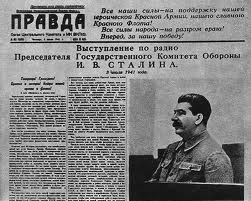   V.   Что касается того, что часть нашей территории оказалась все же захваченной немецко-фашистскими войсками, то это объясняется главным образом тем, что 170 дивизий, брошенных Германией против СССР и придвинутых к границам СССР, находились в состоянии полной готовности, ожидая лишь сигнала для выступления, тогда как советским войскам нужно было еще отмобилизоваться и придвинуться к границам. Немалое значение имело здесь и то обстоятельство, что фашистская Германия неожиданно и вероломно нарушила пакт о ненападении, заключенный в 1939 г. между ней и СССР, не считаясь с тем, что она будет признана всем миром стороной нападающей. Понятно, что наша миролюбивая страна, не желая брать на себя инициативу нарушения пакта, не могла стать на путь вероломства. И.В.Сталин. Выступление по радио 3 июля 1941 года  VI.    На первый взгляд  все  шло  по  плану,  разработанному  в  гитлеровской ставке. Берлинская  печать  уже  трубила  победу, твердя, что Красная Армия уничтожена и  в  самое  ближайшее  время  немецкие дивизии вступят в Москву.     Но война  на  Востоке  оказалась совсем непохожей на войну  на  Западе.       Это началось от самой границы. Отрезанные  от  своей  армии,  окруженные  советскиечасти, которые по  всем  законам  немецкой  военной  науки  должны  были  бы немедленно сложить оружие и сдаться в плен, продолжали  драться  отчаянно  и яростно. Другие, оставаясь в тылу  врага,  создавали вооруженные отряды и начинали партизанскую  борьбу.     Тут, в России, все было не так. Вопреки  тому,  что  обычно случалось на Западе,  сила  сопротивления  этих  войск  не уменьшалась, а возрастала по мере отступления в глубь  страны.    То пространство, которое лежало уже позади линии фронта,  враг  не мог считать ни завоеванным, ни покоренным. Фронт  фактически  был повсюду, куда ступила нога оккупанта.С.Смирнов. Брестская крепость. 1956 г.